Tytuł postępowania: Zakup artykułów dziecięcych i zabawek do domu dla matek z małoletnimi dziećmi i kobiet w ciąży w InowrocławiuCzęść 1: Artykuły dziecięcePrzykładowe zdjęcie/rysunekProdukt Opis minimalnych wymaganych parametrówIlośćOpis oferowanego produktu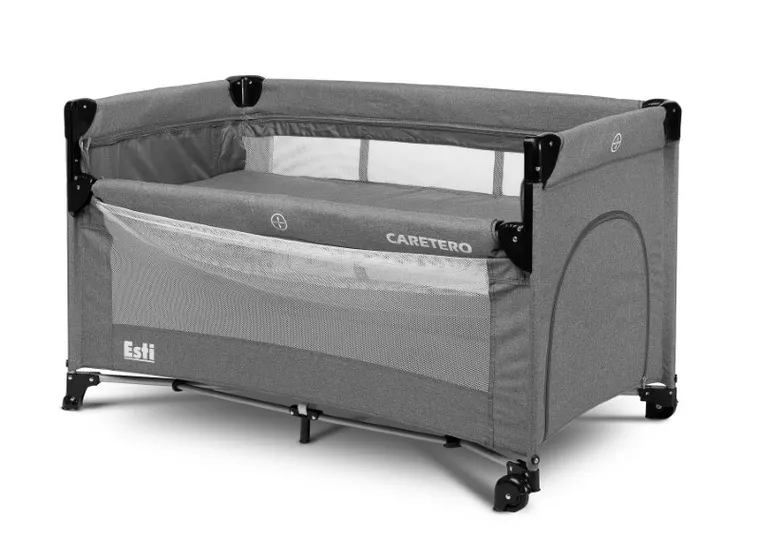 Łóżeczko turystyczneŁóżeczko turystyczne dla dzieci ważących do 15kgFunkcja dostawnego łóżka, dzięki opuszczanemu bokowi, drzwiczki na zamek umożliwiające dziecku samodzielne wejście do łóżeczka.W zestawie składany materacyk typu turystycznego, torba do przenoszenia złożonego łóżeczkaŁóżeczko zgodne z normą europejską EN 716: 2017-07Wymiary wewnętrzne: 120x60x25 cm, 10 szt.Producent:Model:Opis parametrów technicznych: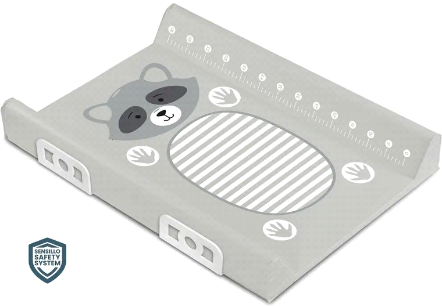 PrzewijakPrzewijak na łóżeczko o szerokości  max. 70 cmboczne elementy zapobiegające wypadaniu dziecka z przewijaka, możliwy montaż na komodzie lub innym stabilnym podłożuUsztywniany i pokryty miękką pianką10 szt.Producent:Model:Opis parametrów technicznych: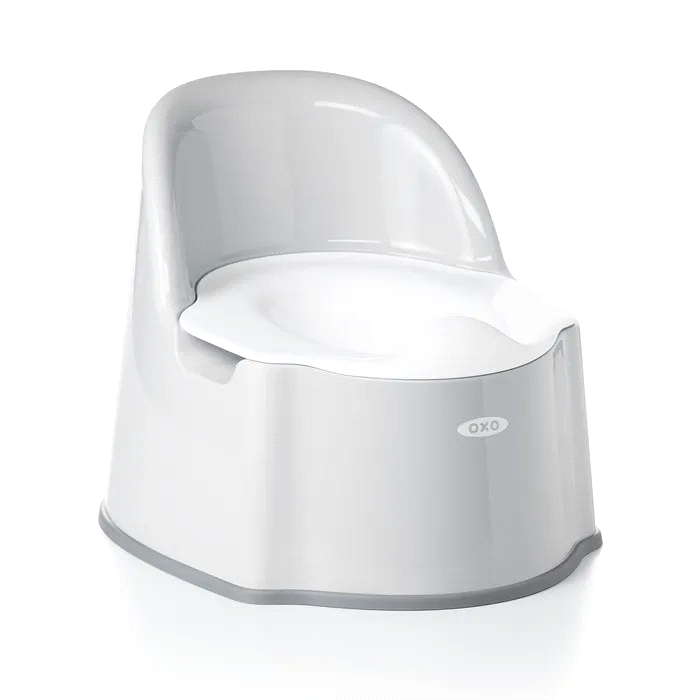 NocnikOparcie z wygodnym uchwytem, antypoślizgowa podstawa, wyjmowany pojemnik 10 szt.Producent:Model:Opis parametrów technicznych: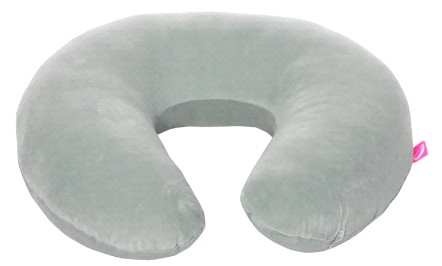 Poduszka do karmieniaPoduszka wykonana z welurowej zdejmowanej poszewki oraz atestowanego poliestrowego wypełnienia z atestem.10 szt.Producent:Model:Opis parametrów technicznych: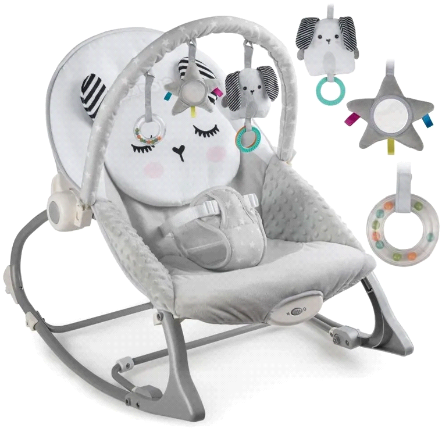 Leżaczek bujaczekPałąk obłożony miękką pianką i warstwą materiału, poszycie można łatwo zdjąć i prać ręcznie, 3-punktowe pasy bezpieczeństwa, nóżki antypoślizgowe, metalowa rama, blokada bujania, system wibracji.                                        Maksymalne obciążenie podczas bujania - do 9 kg.  Maksymalne obciążenie z blokadą - do 18 kg. Regulacja nachylenia oparcia: 2 stopniowa. 10 szt.Producent:Model:Opis parametrów technicznych: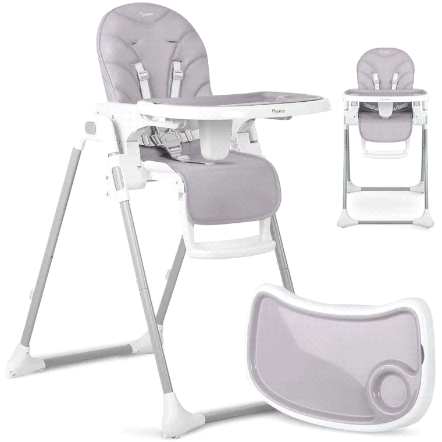 Krzesełko do karmieniaregulowana wysokość krzesełka, pozycja tacki, podnóżek, odczepiany blat, funkcja składania krzesełka wyjmowana tacka, 5-punktowe pasy bezpieczeństwa
Wysokość całkowita:  85- 92 cm10 szt.Producent:Model:Opis parametrów technicznych: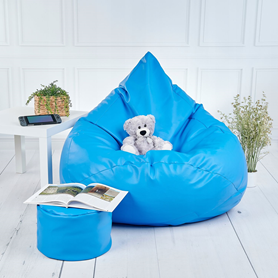 Pufa worektkanina: ekoskóra                                    wypełnienie: wsad styropianowy,           Wymiary : 85-90/85-90/110-120 cmKolor: różne kolory12 szt.Producent:Model:Opis parametrów technicznych: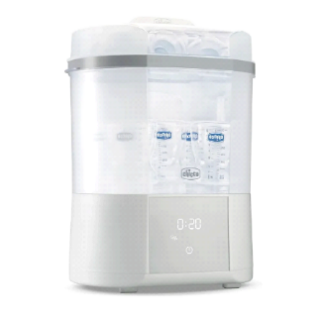 Wyparzacz do butelekSterylizacja parą wodną, 2 konfiguracje pozwalające na dostosowanie do potrzeb: pełnowymiarową oraz kompaktową, do 6 butelek, ceramiczna płyta grzewcza. Wymienny filtr do suszarki, trzy trybu pracy: sterylizacja; suszenie; sterylizacja z suszeniem w jednym cyklu, posiada proces odkamieniania4 szt.Producent:Model:Opis parametrów technicznych: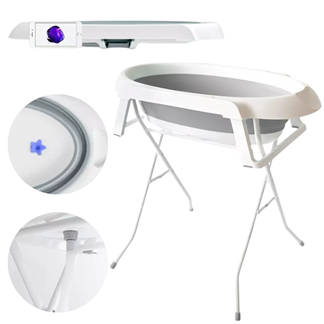 Wanienka Wanienka Składana Ze Stojakiem, Termo-KorkiemMateriał: silikonWysokość produktu: 85 cmSzerokość produktu: 45-50 cmGłębokość produktu: 20-25 cm10 szt.Producent:Model:Opis parametrów technicznych: